Vidéo témoignages – 1 : Pourquoi voter ?L'exercice du droit de vote est fondamental pour chaque personne.Les élections offrent une opportunité cruciale pour les personnes en situation de handicap de faire entendre leur voix. Esenca a recueilli des témoignages de personnes directement concernées pour en parler.Pourquoi avez-vous décidé de voter ?“ Parce que j'ai le droit, parce que cela concerne mon avenir, mes conditions de vie. ““ Parce que je suis obligé. ““ Pour être écoutée, entendue et peut-être comprise. ““ C’est mon droit. ““ Ma voix est importante, comme celle de chaque personne. ““ J'espère contribuer à améliorer notre situation politique. ““ Pour peut-être changer les choses. ““ C'est obligatoire et c’est surtout important par rapport à l'handicap. ““ 1) Parce que c'est obligatoire 2) Pour faire mon devoir civique. ““ Parce que c’est un devoir. ““ Car je faisais mon droit de citoyen. ““ Je veux exercer mes droits et j’espère faire changer les choses à mon niveau. ““ Pour faire part de mes convictions. ““ Je suis dans une obligation de le faire, mais aussi de manière réfléchie parce que ma voix peut changer le cours des choses. “Une campagne Esenca - www.esenca.beAvec le soutien deLa Fédération Wallonie Bruxelles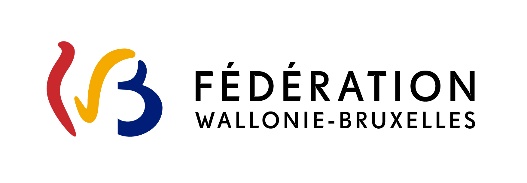 La Commission communautaire française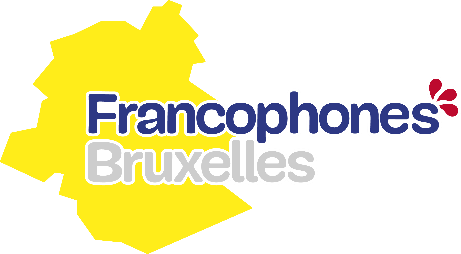 La Direction Equal.Bruxelles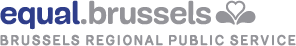 La Région Bruxelles-Capitale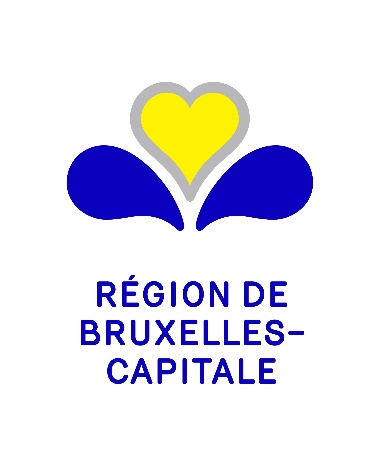 PV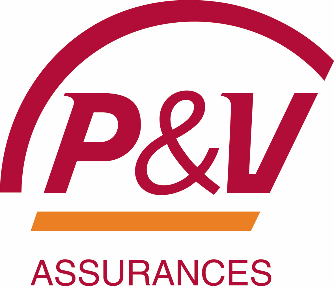 Solidaris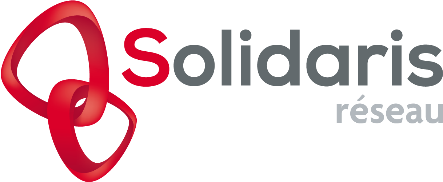 La Région wallonne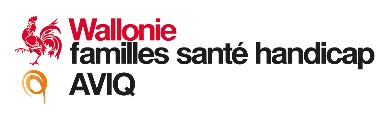 